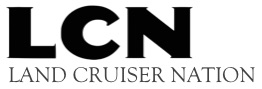 8017 Tiburon Place • Johnston, IA 50131 • 515 864-1275VEHICLE APPRAISAL / CONSIGNMENT QUESTIONAIREName: 
Phone: 
Estimated Value:
Vehicle Make:Model:Year:VIN:Do the numbers all match? Vin Plate, Frame Rail, Build Plate? If not please explainHow long have you owned the vehicle?Where is it located?What color is it? 
What is the actual mileage, if known? 
Does the vehicle have a clear title? 
Has the vehicle been garaged?Body/FrameRate the body on a scale of 1-10 with a 10 being perfect 
Is there rust? if yes please describe - 
Describe any body/frame damage? 
Condition of windows? 
Are rear wheel wells cut for flares? 
Are all body emblems present? 
Has the vehicle been repainted? if yes, original color? 
Has the top been removed? 
Is there rust in the floors? 
Please rate the tires - Excellent, Good, Fair, Need's replacing 
Original Wheels and Hubcaps? If no,  please describe.Engine and MechanicalRate the engine on a scale of 1-10 with a 10 being excellent.
Are the engine & transmission original? 
Has either engine or transmission been rebuilt? What repairs does the engine/transmission need? 
Is the carburetor original or after market? Has the smog equipment been removed or modified?
Does it leak fluids or burn oil? 
Have you done a compression test? 
Is the clutch in good working order? 
Have brakes been serviced? When? 
Is the transmission in good working order - both high and low range? 
Does it shift smoothly? 
Does it have Power Steering? 
Does it have Air Conditioning? 
Is there a winch? 
Is there Aux Fuel Tank?
InteriorRate the interior on a scale of 1-10 with a 10 being perfect 
What, if anything is broken or missing on the interior? 
Does it have the original seats?Are the seats torn or split? 
Is the headliner sagging or mising? 
Does it have the original rubber mats? 
Are the rear jump seats present? 
Are the dash pads ripped or cracked? 
Is the dash board cut out or drilled for add-on switches, clocks or stereo? 
Does it have the original radio? 
Do the following items work?
Gauges                Fuel                Oil                Temp                Amp                Speedometer                OdometerBrake lights? Headlights?  Turn Signals?License plate lighting?  Hazards? Wipers?  Washers? Instrument lighting?  Interior Light?Lighter?Horn?Radio?Heater Front?Heater Back if present?Air Conditioning?MiscDo you have all the keys to the vehicle?
Is there service history or provenance - Oil Changes, Maintenance, etc.? 
Are there additional parts that go with the vehicle? 	Owners Manual?	Jack, Jack Rods and Handle?	Tool Kit?	Inspection Light?	Door Straps?Any additional add-ons, options, informationQuestions about the Questions? 
Contact Greg Overton - overton@aol.com or call 515-864-1275